Requests for the Holy Quran and other Islamic Resources2013 – Vol. 4From the Archive of Dr Umar Elahi AzamManchester, UKAugust 2013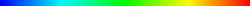 Please Send All.Regards,ASHRAF USMAN.RE: THE MUSLIM MARRIAGE GUIDE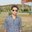 Thanks(no subject)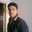 aslmk brother, send me qurhan(no subject)SEND ME QURAN ATTACHMENTSRequest for soft copy of Holy Quran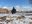 Dear Dr Umar Azam,I am looking for soft copy of holy quran. if possible please send me ASAP.thanking you;
-- With Thanks and Regards,
Dr. Jamal Akhter Siddiqui Medical Implant Technology Group (MEDITEG), Faculty of Biosciences and Medical Engineering,University Technology Malayasia (UTM),813 UTM Skudai, Johor Bahru, Johor, Malaysia.Tel;  +60105126441 ( MALAYSIA)        +91-9897513969 (INDIA)A good listener is not only popular everywhere, but after a while he knows somethingDear Sir;I need all of it.Dear sir;
I need all of it
thanks,
Mujeeb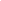 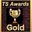 Salam, Mujeeb, teaching at the,moment, I will be sending you all the resources in my free time ....  In approximately 5 hours time.  Thanks you for being patient, my brother in Islam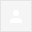 Salam, Brother Umar I would like you to send the Family tree of the Prophet of Mercy, peace be upon Him.
Jaazakallah Khairan.jb Re: WHICH OF THESE RESOURCES WOULD YOU LIKE TO RECEIVE FREE?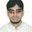 n?????????????from: Free Islam Books <info@freeislambooks.com>to:cc: softcopyofquran@googlemail.com,
 mohamedshrok2005@yahoo.com,
 Donna.Casale@uscg.mil,
 islamicwork@googlemail.com,
 islamichispanic@yahoo.com,
 softcopyofquran@gmail.com (Yes, this is you.) Learn more,
 citi@bellatlantic.net,
 asif@hadices.com,
 fidvi@hotmail.com
date: Mon, Apr 29, 2013 at 2:15 PMsubject: Booksmailed-by: freeislambooks.com: Important mainly because it was sent directly to you. BooksMy dear precious brother,   Hakikat Kitabevi from Istanbul Turkey is sending the books of valuable Islam scholars as presents to serve to our supreme religion Islam.  The boks are in those languages: 1- Turkish  2- Arabic  3- Persian 4- English  5- French  6- German      7- Russian8- Albanish9- Bosnian10- Turkmen 11- Uzbek 12- Spanish 13-Urdu  We are posting whoever transmits us the address and the language which he wants the books in.  Respectfully submitted.  You can send postal addresses to the e-mail below for yourself and for the ones who want to read.  Thank you and best wishes.We to be able to post  books as presents please write to us in e-mail the name and explicit post addresses of you and your friends who you want the books to be sended.www.freeislambooks.comRequest for Quranic booksHOLY QURAN AND ISLAMIC SCIENCE CENTERBundung Borehole,P.O.Box 1672,Banjul,The Gambia.West AfricaTel:220 988 32062nd May,2013.Dear Sir,APPLICATION FOR SOME COPIES OF THE HOLY QUR'ANI, the Manager of the above mentioned center wish to request for some copies of the Holy Qur'an written in Arabic.This Center has One Hundred and Fifty pupil’s (150) and now we are facing massive shortage of the said books.Your co-operations is highly expected. Thank you.Yours Faithfully,Omar Ibrahim Gaye       SALAM, BRS.  PLEASE SUPPLY THE APPROPRIATE NO. OF COPIES OF THE HOLY QURAN AND ISL;AMIC BOOKS TO BR OMAR IBRAHIM GAYE [SEE FORWARDED MESSAGE].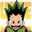 Assalam Alaikom,I am Nasrudin N. Galindo,  presently work at Tanajib Area in SAUDI ARAMCO,. due to remote area we are only once a month to go in the city and i have no enough time.  I am very glad to discover your site https://groups.google.com/forum/?fromgroups=#!topic/theexperts52/t7jjbwnam_Y how many days i am still searching where i can find in this regards.could you send me the soft-copy of QORAN and other islamic reference so i can print to the Philippines, also please check if you have available QORAN (softcopy) with Tagalog meaning (see the enhancement). so they can understand easily also non-Muslims.Sokran!Religious (quran) message to Chinese top management employees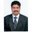 Recently I gave a religious lecture to Chinese top management employees, Meaning of Islam, who is Allah, how to pray to Allah, and who is creator of this universejb Re: REQUEST THE VALUABLE MADANI PANJSURAHnWa Alaykum Salam,Thanks for your message.  Perhaps your message under the sender’s name as “QURAN DISTRIBUTION” should have announced as “get your free copy of Holy Quran translation in your own language” instead of “free copy of THE MADANI PANJ SURAH.   Perhaps you should have promoted and propagated the message of Holy Quran by “free distribution of Word of God i.e. Kalam Allah i.e. Holy Quran – translation in more than one language” instead of book THE MADANI PANJ SURAH - the book written by human being.As you know a big majority of Muslims, who are Ajamis, not knowing Arabic language, are lacking knowledge of Holy Quran and this is the time when we have to promote and propagate Quranic knowledge among them instead of promoting and propagating human written book like THE MADANI PANJ SURAH.The understanding of Holy Quran (54:17), then to ponder over its Verses (38:29), then to follow it (6:155), then to propagate it to others (18:27) – besides recitation - all these tasks are mandatory i.e. Farz on every Muslim, as revealed in Holy quran itself time and again.   Instead, you are promoting and propagating human written books.  Look how serious is ignoring Holy Quran:025.030 
YUSUFALI: Then the Messenger will say: "O my Lord! Truly my people took this Qur'an for just foolish nonsense." 
PICKTHAL: And the messenger saith: O my Lord! Lo! mine own folk make this Qur'an of no account. 
SHAKIR: And the Messenger cried out: O my Lord! surely my people have treated this Quran as a forsaken thing.The above is a serious complaint from the Holy Prophet (P.B.U.H.) for ignoring Holy Quran.Please reconsider your goal of propagating human written book and ignoring Holy Quran’s message.WA MA ALAYNA ILLAL BALAAGH.Wassalam.QAWA LAIKUM SALAM, BR QASIM, I HAVE NO CONNECTION AS MEMBER WITH THE MADANIS, I WAS EMAILED THAT PANJ SURAH AND ASKED IF I COULD DISTRIBUTE IT, IT LOOKED AUTHENTIC BUT NOW THANKS TI IT COMMENTS I
WILL HAVE TO GO THROUGH IT IN DETAIL, I AM JUST A SUNNI MUSLIM SCHOLAR, PLEASE USE MY SITE: powerofdurood.weebly.comRe: REQUEST THE V. VALUABLE MADAN PANJ SUAH!Iالسلام عليكم و رحمة الله و بركاتهPlease send me a free copy of Madani Panj Surah.جزاك اللهRegards, 
Abdul Rahman
" I will win not Immediately but Definitely ..."From: QURAN DISTRIBUTION <softcopyofquran@googlemail.com>
To: nasirkhan11@hotmail.com; f_s_ansarie@hotmail.com; shahi0109@yahoo.co.in; sajy_aq@hotmail.com; DR UMAR AZAM <dr.umarazam@gmail.com>; me_abidi@yahoo.com; sheghar khan <shegharkh@hotmail.com>; fazeel@yahoo.com;munirazia@hotmail.com; sadaqa7@hotmail.com; alourdu@yahoo.com; nhrizvi@hotmail.com;saimaparveen77@yahoo.com; zhr_asad@hotmail.com; Naheed Nafees <naheed_af@yahoo.com>;imadazhar@hotmail.com; tirmzi@yahoo.co.uk; honeymacule@hotmail.com; tsartaj_roja@yahoo.co.in;osama_sidd@hotmail.com; kingkhalil2000@hotmail.com; abdullahi200@hotmail.com; asmazhar@hotmail.com;muskaan81@hotmail.com; mishkaa786@hotmail.com; aaliya_ghulam@hotmail.com; arshad_t@hotmail.com;sumi_rao@hotmail.com; saimaz_m@hotmail.com; hafsaji@hotmail.com; alizakir_@hotmail.com;kajamoinudeen@gmail.com; mirza_info@yahoo.com; qaseem39us@yahoo.com; electronicengineers@yahoo.com;sakbomb@gmail.com; masood_sani2003@hotmail.com; abufasahat@gmail.com; syed sadath <sssadath@yahoo.co.in>;gul_badshah@yahoo.com; burhanud@gmail.com; burraq_qadri@yahoo.com; mailaquil@yahoo.com; Attari Rafique <attarirafique92@gmail.com>; Imran1112@gmail.com; mf_78692@yahoo.com; grsial@gmail.com;mazhar.sayyed@wipro.com; m_s_437@yahoo.com; khafiz@lamprell.com; Muhammad Rafi Aamiri Madani <rafi.aamiri@gmail.com>; zshameel@gmail.com; alsafa.almarwa@gmail.com; shakeelmi@marafiq.com.sa;ibrahims_sa@yahoo.com; janjuanawaz@yahoo.com; myousufhamza@gmail.com; mamoon_jabri@yahoo.co.in;zshameel@yahoo.com; Mahboob.Alam@snamprogetti.eni.it; ask@huda.tv; islam@arabnews.com; iazahid@gmail.com;md_misbah@yahoo.com; moulaalisyed@yahoo.com; zaka_mzk@yahoo.co.in; tanzim shaikh <tanzimshaikh@gmail.com>;arsalanahmed82@gmail.com; imranjaffers@gmail.com; syedshabbirahsan@yahoo.com; sar285@gmail.com; Zafar A <aslam.bih@gmail.com>; tahlilashaq@hotmail.com; ishshines@yahoo.com; ish4925@yahoo.com;fourteenstars@yahoogroups.com; ya3qoub@hotmail.com; a.altayeb@lboro.ac.uk; Abid A. Abdul Hameed <aahameed@se.com.sa>; aaisha8@virtuellmal.com; aakafa@hotmail.com; "Aalam, Mohammed" <aalamz@yahoo.com>; Mohammed Noor <aasim_noor@yahoo.com>; aayesha_1979@yahoo.com; abadzeshan@yahoo.co.in; "Fufore, Abbas" <abbas_fufore@yahoo.co.uk>; zayedabd@yahoo.com; Abdu Halliru Abdullahi <abduabdullahi@gmail.com>; Mohammad Abdullah <abdullah@cartelgc.ae>; abdulvora@yahoo.com; abdulwahidosman@yahoo.com; Abeer Salam <abeersalam@gmail.com>; abidpatel007@hotmail.com; Aboo backer <aboohaji@gmail.com>; abraar1@verizon.net;abu4arsenal@yahoo.com; Abubakar Salihu <abubakarbkk@yahoo.com>; abul30@yahoo.com; ac@arshad-chaudhry.ac;acs.c@rediffmail.com; adabsani@yahoo.com; Adeel Malik <adeeljava@gmail.com>; Adel Elsaie <adelelsaie@yahoo.com>;adilamirza@hotmail.com; adnkhattak@yahoo.com; islamabadaffairs@yahoogroups.com; Azib Khan <afkhan@lakeheadu.ca>; afra3a@yahoo.com; chico_ani@yahoo.com; afsarmohd@hotmail.com;agabubakar@cenbank.org; ahakeeb.shuaib@gmail.com; mohammed ibn ishaq <ahlulbaytolabuishaq@maktoob.com>; Ahmed Hassan <ahm.hsn@gmail.com>; Junaid Ahmad <33junaid@gmail.com>; ahmad_bd_2004@yahoo.com;altaf@qualitynet.net; drshoaibsmc@gmail.com; Nazeer Ahmed <ahnazeer19@gmail.com>; ahumanb@yahoo.com 
Sent: Monday, May 20, 2013 12:31 AM
Subject: REQUEST THE V. VALUABLE MADAN PANJ SUAH!IASSALAMU ALAIKUM,THE MADANI PANJ SURAH IS A WONDERFULLY EDUCATIONAL AND ILLUMINATING BOOK.  IT CONTAINS THESE CHAPTERS:1] BLESSINGS OF BISMILLAH2] BLESSINGS OF RECITATION OF THE HOLY QURAN3] BLESSINGS OF ZIKRULLAH4] EXCELLENCE OF SALAT ALA NABI5] EXCELLENCE OF DUAS6] BLESSINGS OF AWRAD7] BLESSING OF NAWAFIL8] BLESSINGS OF OBSERVING FASTS9] HOLY MONTHS10] COLLECTIONS OF VARIOUS MADANI PEARLS11] BLESSINGS OF CONVEYING SAWABTO GET YOUR OWN FREE COPY, PUT IN A REQUEST TO:dr.u.azam@gmail.com AND A PDF FILE WILL BE SENT WITHIN 24 HOURS, INSHALLAH.DR UMARMasters Distance Learning Watch Marketing Lectures Online.from:from:from: Mohammad Saleem Khan <msalkhan@gmail.com>to:to:to: QURAN DISTRIBUTION <softcopyofquran@googlemail.com>
date:date:date: Sun, Apr 7, 2013 at 5:44 AMsubject:subject:subject: Re: WHICH OF THESE RESOURCES WOULD YOU LIKE TO RECEIVE FREE?mailed-by:mailed-by:mailed-by: gmail.comsigned-by:signed-by:signed-by: gmail.comApr 7Apr 7Request for softcopy of QuranI AMOO SULAIMAN request for a soft copy of Quran from your reputable organization. Thanks in anticipationRequest for softcopy of QuranI AMOO SULAIMAN request for a soft copy of Quran from your reputable organization. Thanks in anticipationRequest for softcopy of QuranI AMOO SULAIMAN request for a soft copy of Quran from your reputable organization. Thanks in anticipationRequest for softcopy of QuranI AMOO SULAIMAN request for a soft copy of Quran from your reputable organization. Thanks in anticipationRequest for softcopy of QuranI AMOO SULAIMAN request for a soft copy of Quran from your reputable organization. Thanks in anticipationApr 7Apr 7Apr 7E-BOOK ON THE PROPHET MUHAMMAD  S.A.W.Plz send mE-BOOK ON THE PROPHET MUHAMMAD  S.A.W.Plz send mE-BOOK ON THE PROPHET MUHAMMAD  S.A.W.Plz send mE-BOOK ON THE PROPHET MUHAMMAD  S.A.W.Plz send mE-BOOK ON THE PROPHET MUHAMMAD  S.A.W.Plz send mE-BOOK ON THE PROPHET MUHAMMAD  S.A.W.Plz send mE-BOOK ON THE PROPHET MUHAMMAD  S.A.W.Plz send mE-BOOK ON THE PROPHET MUHAMMAD  S.A.W.Plz send mE-BOOK ON THE PROPHET MUHAMMAD  S.A.W.Plz send mfrom: ASHRAF USMAN <tahir_impex@yahoo.com>reply-to: ASHRAF USMAN <tahir_impex@yahoo.com>
to: QURAN DISTRIBUTION <softcopyofquran@googlemail.com>,
 "dr.u.azam@gmail.com" <dr.u.azam@gmail.com>
date: Fri, Apr 12, 2013 at 5:57 AMsubject: Re: SOFT COPY OF QURAN.mailed-by: yahoo.comsigned-by: yahoo.comApr 12from: Sohail Raza <sohailraza77@hotmail.com>to: QURAN DISTRIBUTION <softcopyofquran@googlemail.com>
date: Fri, Apr 12, 2013 at 8:36 AMsubject: RE: THE MUSLIM MARRIAGE GUIDEmailed-by: hotmail.comApr 12from:from: Muhammad Waseem <hm.wasim@yahoo.com>to:to: QURAN DISTRIBUTION <softcopyofquran@googlemail.com>
date:date: Fri, Apr 12, 2013 at 11:17 AMsubject:subject: Re: Islamic Calendar 1431 A.Hmailed-by:mailed-by: yahoo.comsigned-by:signed-by: yahoo.comApr 12from: Syed Sohel <syed.sohel2011@gmail.com>to: softcopyofquran@gmail.com (Yes, this is you.) Learn more
date: Sun, Apr 14, 2013 at 7:11 AMsubject:mailed-by: gmail.comsigned-by: gmail.comApr 14from: Syed Sohel <syed.sohel2011@gmail.com>to: QURAN DISTRIBUTION <softcopyofquran@gmail.com>
date: Mon, Apr 15, 2013 at 8:53 AMsubject:mailed-by: gmail.comsigned-by: gmail.comApr 15from: Jamal Siddiqui <sidjamal@gmail.com>to: softcopyofquran@gmail.com (Yes, this is you.) Learn more
date: Tue, Apr 16, 2013 at 10:42 AMsubject: Request for soft copy of Holy Quranmailed-by: gmail.comsigned-by: gmail.comApr 16from: Mujeebur rehman <mrehman@auaf.edu.af>to: QURAN DISTRIBUTION <softcopyofquran@googlemail.com>
date: Wed, Apr 17, 2013 at 4:49 AMsubject: Re: Free soft copy of the Holy QuranApr 17from:from: Mujeeb-ur-Rehman Mujeeb <muj109@hotmail.com>to:to: QURAN DISTRIBUTION <softcopyofquran@googlemail.com>
date:date: Wed, Apr 17, 2013 at 2:55 PMsubject:subject: RE: Needed soft copy of Quran Arabicmailed-by:mailed-by: hotmail.com:: Important mainly because it was sent directly to you.Apr 17from: QURAN DISTRIBUTION <softcopyofquran@googlemail.com>to: Mujeeb-ur-Rehman Mujeeb <muj109@hotmail.com>
date: Wed, Apr 17, 2013 at 5:53 PMsubject: RE: Needed soft copy of Quran Arabicmailed-by: googlemail.comApr 17from: Jamilu Sabiu <jamilu_sabiu@yahoo.com>reply-to: Jamilu Sabiu <jamilu_sabiu@yahoo.com>
to: QURAN DISTRIBUTION <softcopyofquran@googlemail.com>
date: Thu, Apr 18, 2013 at 1:02 PMsubject: Re:mailed-by: yahoo.comsigned-by: yahoo.comApr 18from: Mnooruzzaman Mazhari <mnzaman2011@gmail.com>to: softcopyofquran@googlemail.com
date: Sun, Apr 28, 2013 at 12:50 AMsubject: jb Re: WHICH OF THESE RESOURCES WOULD YOU LIKE TO RECEIVE FREE?mailed-by: gmail.comsigned-by: gmail.comApr 28from: QURAN DISTRIBUTION <softcopyofquran@googlemail.com>to: Mnooruzzaman Mazhari <mnzaman2011@gmail.com>
date: Sun, Apr 28, 2013 at 12:56 AMsubject: Re: jb Re: WHICH OF THESE RESOURCES WOULD YOU LIKE TO RECEIVE FREE?mailed-by: googlemail.comApr 28Apr 29from: Holy quran and Islamic Science Center <holyquranandislamicsciencecenter@yahoo.co.uk>reply-to: Holy quran and Islamic Science Center <holyquranandislamicsciencecenter@yahoo.co.uk>
to: "softcopyofquran@gmail.com" <softcopyofquran@gmail.com>
date: Thu, May 2, 2013 at 2:41 AMsubject: Request for Quranic bookssigned-by: yahoo.co.uk: Important mainly because of the words in the message.May 2from: QURAN DISTRIBUTION <softcopyofquran@googlemail.com>to: "mohamedshrok2005@yahoo.com" <mohamedshrok2005@yahoo.com>,
 Burhan Kılıç <burhankilic23@hotmail.com>,
 Holy quran and Islamic Science Center <holyquranandislamicsciencecenter@yahoo.co.uk>
date: Thu, May 2, 2013 at 11:05 PMsubject: Fwd: Request for Quranic booksmailed-by: googlemail.comMay 2from: lateef khan <xlbrick@yahoo.com>to: QURAN DISTRIBUTION <softcopyofquran@googlemail.com>
date: Fri, May 3, 2013 at 5:20 AMsubject: Re: WHICH OF THESE RESOURCES WOULD YOU LIKE TO RECEIVE FREE?mailed-by: yahoo.comsigned-by: yahoo.comMay 3dear friend,assalaamualaikum,send what all you have on this email - abdraz123@gmail.comjazakAllahu khairMd Lateef khan, Hyd, Indiafrom: FARAH Mirza <afba97@yahoo.com>to: QURAN DISTRIBUTION <softcopyofquran@googlemail.com>
date: Fri, May 3, 2013 at 5:48 AMsubject: Re:mailed-by: yahoo.comsigned-by: yahoo.comMay 3ISLAMIC CALENDERfrom: Denden Nawal <nash14_galindo02@yahoo.com>reply-to: Denden Nawal <nash14_galindo02@yahoo.com>
to: "softcopyofquran@gmail.com" <softcopyofquran@gmail.com>
date: Fri, May 3, 2013 at 7:23 PMsubject: Request fro Quran Soft Copy and other islamic referencemailed-by: yahoo.comsigned-by: yahoo.comMay 3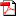 LA03-FlipinoNobleQuran.pdf
3622K   View   Download  May 19from: Mnooruzzaman Mazhari <mnzaman2011@gmail.com>to: softcopyofquran@googlemail.com
date: Tue, May 21, 2013 at 11:12 PMsubject: jb Re: REQUEST THE VALUABLE MADANI PANJSURAHmailed-by: gmail.comsigned-by: gmail.comMay 21May 21May 21from: Abdul Rahman M. Baig <mirza_info@yahoo.com>reply-to: "Abdul Rahman M. Baig" <mirza_info@yahoo.com>
to: "dr.u.azam@gmail.com" <dr.u.azam@gmail.com>
date: Mon, May 20, 2013 at 8:16 AMsubject: Re: REQUEST THE V. VALUABLE MADAN PANJ SUAH!Imailed-by: yahoo.comsigned-by: yahoo.comMay 20DetailsPeople (54)Show detailsAdsWelsh Slate Sign From £25Design & Order Online, SecretFixing 7 Day Delivery, Call Us Nowwww.premierslate.co.uk/house-signsMake a website for freeBuild a website in 3 minutes with a personal domain. Try now for Free!www.simplesite.comLenovo ThinkstationsCustom built workstations powered by NVIDIA Keplerwww.bios-it.co.ukFire Action SignsThe Best Prices On The Web, Upto 50% Saving, Next Day Deliverywww.KeySignsUk.co.ukuPVC Doors & WindowsBest Price uPVC Doors & Windows Quotes. Get a Quote - up to 75% OffDoubleGlazingQuote.net/uPVCM&S Women's SwimwearWomen's Swimwear From Only £9.50! Browse Online Exclusives at M&S.www.marksandspencer.comFree Stock Market CourseLearn The Secrets Of Power Trading! Free Workshop - Locations Near You.PowerTradingWorkshop.com/Forex